Universidad Católica del Norte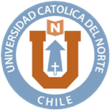 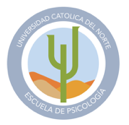 Facultad de HumanidadesEscuela de PsicologíaFORMULARIO DE SOLICITUDES ACADÉMICASCONSEJO DE CARRERANombre:RUT:Nivel:Situación curricular:(marque la que corresponda)Alumna/o regularEliminada/o artículo 50Eliminada/o artículo 50Eliminada/o artículo 50Eliminada/o artículo 50Eliminada/o artículo 52Eliminada/o artículo 52Eliminada/o artículo 52Eliminada/o artículo 52Situación curricular:(marque la que corresponda)abcdabcdSolicitud:Describa de forma clara y precisa lo que está solicitando.(max. 05 líneas)Argumentación académica:Explique de forma clara y precisa cuáles son los motivos académicos de su solicitud. Puede incluir también elementos de contexto (económicos, familiares, de salud, etc), pero sólo a modo de complemento. Si adjunta algún tipo de evidencias deben estar impresas y adjuntas a este documento.(max. 20 líneas)Reflexión crítica de su condición:Explique de forma clara y precisa su reflexión/análisis del cómo llegó a esta situación, es decir, cuál fue su responsabilidad personal como estudiante.(max. 20 líneas)Compromiso académico:Explique, de forma clara y precisa, a qué se compromete en términos académicos si su solicitud fuese aprobada.(max. 15 líneas)